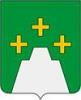 СОБРАНИЕ ДЕПУТАТОВКЕСОВОГОРСКОГО РАЙОНА ТВЕРСКОЙ ОБЛАСТИП О С Т А Н О В Л Е Н И Е13.10.2021 № 9пгт. Кесова Гора    О созыве заседания Собрания депутатов Кесовогорского района Тверской областиРуководствуясь пунктом 35 Регламента Собрания депутатов Кесовогорского района Тверской области, утверждённого решением Собрания депутатов Кесовогорского района Тверской области от 04.09.2020 г. № 25 (с изменениями от 12.02.2021 г.), постановляю:1. Созвать очередное (пятнадцатое) заседание Собрания депутатов Кесовогорского района Тверской области шестого созыва  22 октября 2021 года.Время начала заседания Собрания депутатов Кесовогорского района Тверской области – 15:00 часов. Место проведения заседания – актовый зал в здании Администрации Кесовогорского района по адресу: ул. Московская, д. 6, пгт. Кесова Гора.2. Сформировать следующую повестку дня заседания:о досрочном прекращении полномочий;об утверждении формы и текста бюллетеня для тайного голосования и формы протоколов счётной комиссии;об избрании счётной комиссии для проведения тайного голосования по избранию заместителя председателя Собрания депутатов Кесовогорского района Тверской области;об избрании заместителя председателя Собрания депутатов Кесовогорского района Тверской области;о внесении изменений в персональный состав постоянной комиссии Собрания депутатов Кесовогорского района Тверской области по бюджету, налогообложению и экономической политике и об избрании председателя;об исполнении бюджета Кесовогорского района за девять месяцев 2021 года;о согласовании замены дотации на выравнивание бюджетной обеспеченности дополнительным нормативом отчислений от налога на доходы физических лиц.	3. Настоящее постановление опубликовать в газете «Сельский труженик» и разместить на официальном сайте Администрации Кесовогорского района в информационно-телекоммуникационной сети «Интернет».Председатель Собрания депутатовКесовогорского района                                                                       А.В. Пелёвин